נושא: הלכה, פניני הלכה: הלכות שבת, דיני כיבוס בגדים מחבר: ראובן גורביץכתות יעד: חטיבת ביניים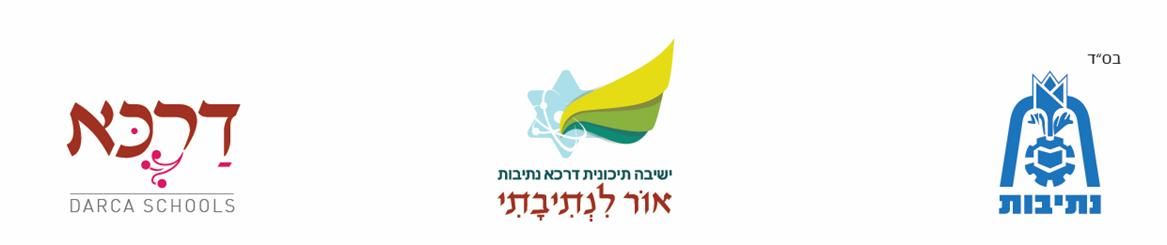 הלכות שבת – דיני כיבוס בגדיםמלאכת הליבון היא מלאכת ניקוי הצמר או הפשתן והלבנתם כדי לעשות מהם בגדים. תולדת מלאכה זו היא כיבוס בגדים כדי לנקותם (רמב"ם שבת ט, י-יא).הכיבוס נעשה בשלושה שלבים: שרייה, שפשוף וסחיטה. מאחר שבכל שלב יורד מעט מן הלכלוך והבגד מתנקה, כל שלב אסור מן התורה. נפרט את שלבי הכיבוס:תחילת הכיבוס נעשית על ידי השריית הבגד במים, וכבר בשרייה, הכתמים שעל הבגד דוהים ומעט מן הלכלוך הבלוע בו יוצא ומתמוסס במים, ולכן אסור מהתורה להניח בגד מלוכלך במים. למשל, אסור להניח בגדי תינוקות מלוכלכים בתוך מים, למרות שאת עיקר הכיבוס מתכוונים לבצע לאחר השבת, הואיל וכבר בעת השרייתם הם מתנקים מעט.השלב השני של הכיבוס הוא שפשוף הבגד בעודו רטוב. וזהו עיקר הכיבוס, שעל ידי השפשוף, הכתמים והלכלוכים שדבקו בבגד, מתמוססים במים ונעלמים.בשלב השלישי סוחטים את הבגד מהמים הספוגים בו, ועם יציאת המים מהבגד יוצא גם הלכלוך שהתמוסס במים. וכיוון שבכל סחיטה יוצא מעט מן הלכלוך, כל סחיטת בגד אסורה מהתורה. גם כאשר הבגד נרטב בגשם, אסור לסוחטו כדי שיתייבש, משום שהסחיטה תגרום בהכרח לניקוי מסוים של הבגד. כדי שלא יגיע אדם לידי איסור סחיטה, אסרו חכמים לקחת בידיים בגד שספוג במים. אמנם בגדים שנרטבו בגשם מותר להמשיך ללבוש, וגם אם הסירם, אם אין לו אחרים – מותר לחזור ללובשם, אך לטלטלם סתם אסור (שו"ע שא, מה-מו).לעיתים ישנו שלב רביעי בכביסה – ליבונו בתנור, שלאחר הסחיטה מחממים את הבגד בתנור או בסמוך אליו, שעל ידי החום הנוזלים שבבגד מתאדים עם אפרורית הלכלוך שעליו, והבגד נותר נקי ומבהיק. וכך היו נוהגים בצמר הגולמי, שאחר גזיזתו וכיבוסו, ליבנו אותו בתנור, ואף פעולה זו בכלל מלאכת ליבון האסורה מהתורה. לפיכך, אסור להניח מעיל שנרטב בגשם, או מגבת שנרטבה מניגוב ידיים וגוף, ליד תנור חימום, במקום שיגיעו לחום שהיד סולדת בו (שו"ע שא, מו).יש לדעת שלא רק כיבוס של בגד שלם אסור, אלא אף הסרת כתם אחד אסורה מהתורה. והאיסור הוא בין אם מסירים את הכתם על ידי מים או רוק או כל חומר ניקוי אחר כנפט או בנזין. וכן אם נפל על הבגד דבר שומני, אסור לפזר עליו טלק בשבת כדי למנוע את הכתמתו (שש"כ טו, כז).עוד אסרו חכמים לעשות דבר שעלול לגרום לרואים לחשוב שעבר על איסור תורה וכיבס את בגדיו בשבת. לפיכך, מי שבגדיו נרטבו בשבת, לא יתלה אותם על חבל וכיוצא בו, אלא יניחם במקום שאין רגילים לתלות עליו בגדים לאחר כביסה, כגון על כסא או קולב. אבל בגדים שנתלו לפני שבת, מותר להשאירם על החבל בשבת (שו"ע שא, מה).[1]חליפה שרגילים תמיד לכבס בניקוי יבש, אם נרטבה, מותר לתלות על חבל, שאין מקום לחשד. וכן מותר לתלות מגבות שנרטבו מניגוב ידיים במקום שרגילים ליבשם בעודן מלוכלכות. וכן מותר לתלות מפת ניילון, שמותר לשוטפה במים. זה הכלל, כל שבפועל לא יחשדוהו שכיבס באיסור – מותר.כפי שלמדנו, השלב הראשון בכיבוס הבגד הוא השרייתו במים, שכבר בהשרייתו מקצת מן הלכלוך שבו מתמוסס. ואפילו להרטיב מקום קטן שבבגד אסור, שכל הרטבת בד במים או בנוזל אחר שיכול לנקות אותו נחשבת כיבוס.נחלקו הראשונים בשאלה: האם איסור השריית בגד במים חל גם על בגד שאין בו כתמים. לדעת הרבה ראשונים, רק כאשר ישנם כתמים על הבגד – אסור להרטיבו במים, אבל כשהוא נקי מכתמים – מותר. ויש סוברים, שבכל מקרה אסור להרטיב בגד במים, משום שכל הרטבה מנקה משהו בבגד. למעשה, הואיל ומדובר במחלוקת הנוגעת לאיסור תורה, הורו רבים מהאחרונים כדעה המחמירה, וגם בגד שאין בו כתמים אסור להרטיב במים.אבל מותר להרטיב את הבגד או הבד בדרך לכלוך. למשל, מותר לנגב את הידיים במגבת, מפני שהמים שעל הידיים אינם מנקים את המגבת אלא להיפך מלכלכים אותה מעט. ויש מהדרים לנער את הידיים מן המים, ורק אח"כ לנגבם, כדי להספיג פחות מים במגבת. מכל מקום להלכה, כל שהרטבת הבד נעשית בדרך לכלוך – מותר. ואפילו אם יש על המגבת כתמים, אם כוונתו להתנגב ולא להסיר את הכתמים שעל המגבת, מותר לנגב את הגוף והידיים במגבת.שאלות:1. הבא 3 דוגמאות של מעשים שקשורים לכיבוס בגדים שאסור מהתורה. א. 															  ב. 															  ג. 															 2. הבא 2 דוגמאות של מעשים שקשורים לכיבוס שאסור לעשות אותם מדברי חכמים, והסבר מדוע חכמים 
     אסרו אותם מעשים... א. 															 הסבר האיסור: 													 ב. 															 הסבר האיסור: 													3. הבא 2 אפשרויות של כיבוס האסור בשבת, שלא משתמשים במים במעשה עצמו. א. 															  ב. 															 4. הבא דוגמא שמותר להרטיב בגד בשבת במים, ואין בזה משום איסור כיבוסאם נשפכו מעט מים על השולחן, מותר לנגבם במגבת, שהרטבת המגבת באופן זה מלכלכת אותה, ואין בה כיבוס. וגם אם נשפך על השולחן מעט יין או מיץ, מותר לנגבם במגבת או בד אחר. ואף שעל ידי כך הבד יספוג מעט מצבע היין או המיץ, וצביעה אסורה בשבת, אין בזה איסור, מפני שכוונתו לנקות את השולחן ולא לצבוע, וצביעה זו אינה מועילה אלא מלכלכת.כאשר נשפכים מים רבים על השולחן או על הרצפה, אסור מדברי חכמים להספיגם במגבת, מחשש שמא לאחר שתהיה ספוגה בהרבה מים יסחטו אותה ויעברו באיסור תורה. כמה פתרונות לכך. א)  להשתמש במספר מגבות, כך שכל אחת מהן תספוג מעט מים ולא יהיה חשש שמא יסחט אותה. ב)  לקחת בד שגם לאחר שנרטב בהרבה מים אין רגילים לסוחטו. וכן אפשר להספיג את המים בנייר סופג. ג) אם אין להם מספר מגבות או בד שאין רגילים להקפיד לסוחטו, ניתן לבצע את פעולת ההספגה על ידי שני אנשים. תחילה יניחו את המגבת על המים, ואח"כ ייטלו אותה ויניחוה בדלי או במקום אחר. שכל מה שאסרו חכמים ליטול בגד הספוג במים רבים, הוא דווקא באדם אחד, אבל לשני אנשים מותר, שאם אחד ישכח ויבוא לסחוט, יעמוד חבירו ויזכיר לו ששבת היום. אסור לנקות כלים בעזרת ספוג (סקוטש) שרגילים לנקות בו כלים, מפני שהוא סופג מים ותוך שטיפת הכלים ואחריה סוחטים אותו. אבל מותר להשתמש בסלילי פלסטיק שאינם צפופים ואינם סופגים מים וממילא אין בהם חשש סחיטה. אם נפלה מטלית לכיור, מותר לפתוח את הברז למרות שתירטב, מפני שאין הרטבתה בדרך ניקיון של כיבוס. ואם היתה בכיור מטלית רטובה, יש אומרים שמותר להרימה ביד, מפני שאין מקפידים על כך שתהיה יבשה. אולם למעשה, כיוון שרגילים לסחוט אותה, נכון שהרוצה להוציאה מהכיור, ירים אותה בעזרת מזלג או סכין, שעל ידי השינוי יזכור להזהר שלא לסחוט.5. כיצד אפשר לנקות מעט מים שנשפך על השולחן? 6. כיצד אפשר לנקות מעט יין או מיץ שנשפך על השולחן?7. א. איזה איסור חכמים יש כאשר נשפכים הרבה מים על השולחן או הריצפה?    ב. כיצד בכל זאת, אפשר לנקות הרבה מים שנשפכו בשבת? א. 															  ב. 															  ג. 															 8. איזה איסור, יכול לעבור בזמן שטיפת הכלים בשבת, וכיצד אפשר לשטוף כלים בלי לעבור איסור? 9. כיצד יש להרים מטלית רטובה מהכיור בשבת, הסבר מדוע? 